                             WORLD VETERINARY ASSOCIATION 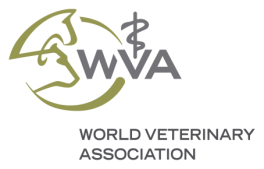 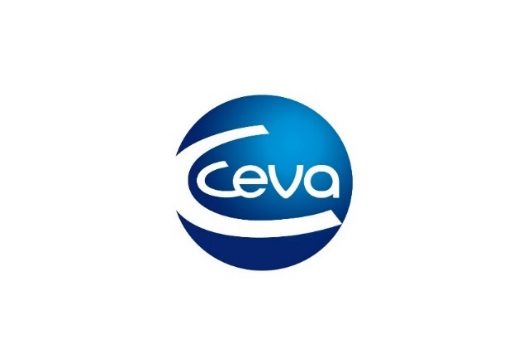 ANIMAL WELFARE AWARDS 2021 SUPPORTED BY CEVA SANTE ANIMALENominations must be received no later than 1st June 2021, 13 pm CET to: wva_assistant@worldvet.org Applications must be sent in one document in PDF format and must be supported by all the requested documentation (see below list).Information about the Veterinary School/College Name of the Veterinary School/College (the school/College must be recognized in the country): Full name of the school’s dean: Address of the school: Website of the school: Email address of the dean and the school secretariat: Telephone: Information about the NominatorFull name of the nominator:Nominator affiliation: Business address:Email: Telephone:      Signature:                                                                                     Date:Nomination submission: nominations shall consist of the following:Complete nomination form.  Supporting letter from one of the Constituent Members of the WVA (list of WVA members). Supporting letter from the nominator who is familiar with the school/college contributions in the Animal Welfare field giving a motivation for its nomination.  Motivation letter by the dean of the veterinary school/college describing the school contributions in the Animal Welfare field. Description of the school/college activities to improve the education of welfare of animals: Contribution and achievements related to establishing excellence in animal welfare within the veterinary school curriculum (see below list of examples*);Involvement of faculty and veterinary students in school/college animal welfare efforts;The breadth of consideration of animal welfare and integration within the curriculum; Demonstration of impact of program improvements;The novelty of initiatives.6. Any material to support the school/college (scientific articles, news items, videos, involvement in Animal Welfare projects, other recognitions etc.). *Examples of areas in which veterinary colleges may demonstrate Animal Welfare curriculum excellence (the list is not exhaustive): Senior team commitment to animal welfareEffective animal ethics committees reviewing research projects for the college or schoolHumane use of animals in veterinary educationIntegration of animal welfare instruction across all years of the curriculumOffering Continuing Education (CE) and Professional Development (PD) opportunities in animal welfareActive involvement of veterinary students in animal welfareOffering extension or community programmes that improve animal welfareFocused research opportunities for veterinary students and graduate veterinarians in animal welfareSee the Standards of excellence in animal welfare: A guide for veterinary schools for more ideas. Ceva Santé Animale and the World Veterinary Association encourage qualified veterinary schools/colleges to submit their applications and wish success to all the nominees.